И дождик не помеха. «Лето во дворах» продолжается даже осенью.

Кум и Кума порадовали жителей села Черемухово. Людмила Москалева, Андрей Скворцов, Елена Кокорева и Елена Ерëмкина подарили зрителям весёлые песни.

Никто не жалел аплодисментов, а некоторые даже танцевали.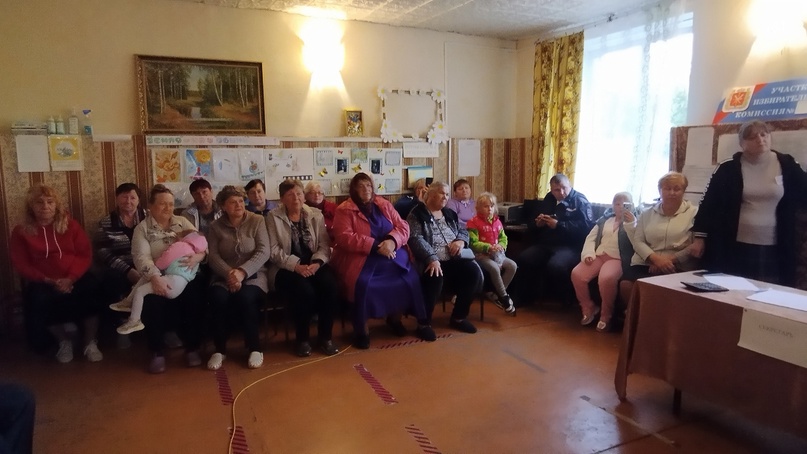 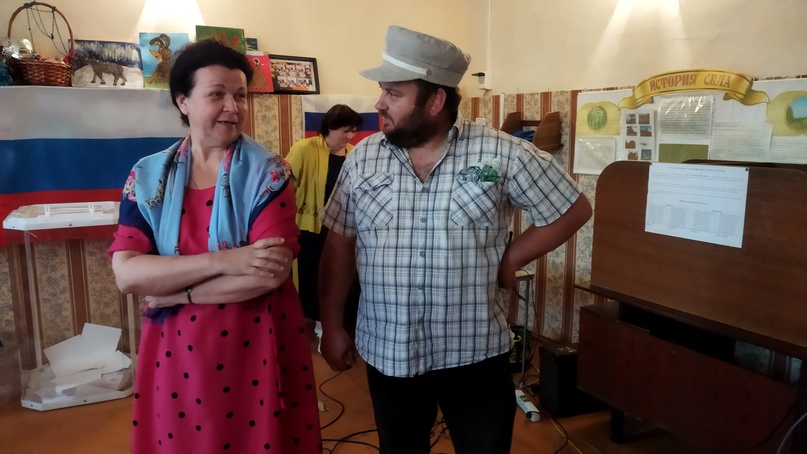 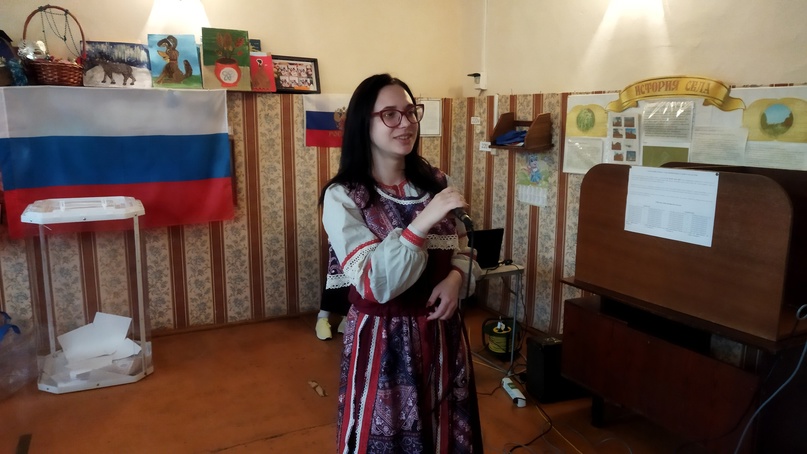 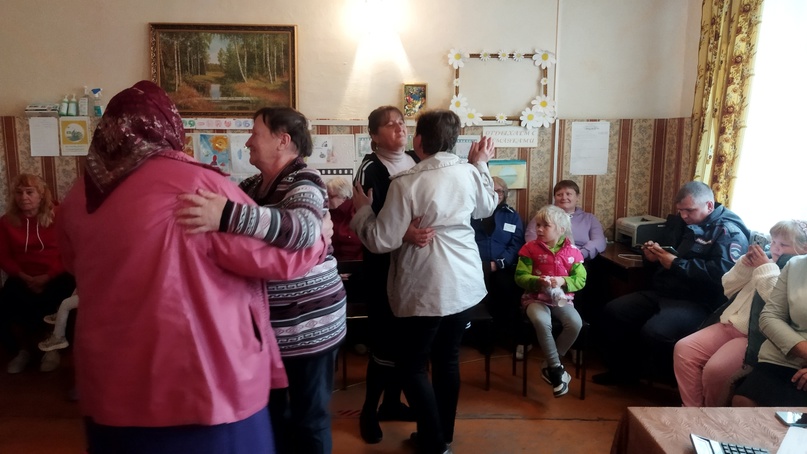 